Publicado en Madrid el 14/01/2019 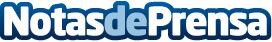 Entradas.com le da la vuelta al Blue Monday: los espectáculos para combatir el día más triste del añoEstos son los espectáculos de humor más valorados por los usuarios de entradas.com para superar el temido Blue MondayDatos de contacto:David MálagaNota de prensa publicada en: https://www.notasdeprensa.es/entradas-com-le-da-la-vuelta-al-blue-monday Categorias: Artes Escénicas Música Sociedad Entretenimiento http://www.notasdeprensa.es